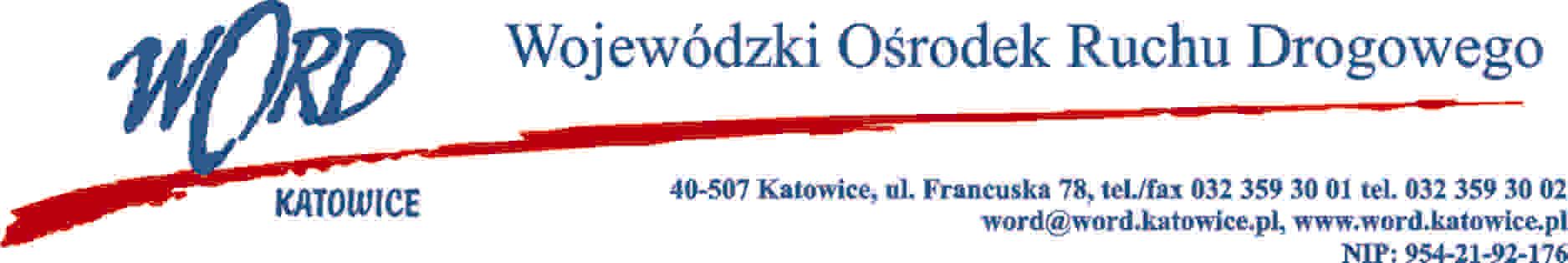 AT-ZP.262.15.40.2021.ŁŻKatowice, 18.05.2022 r.Zgodnie z art. 135 ust. 1 ustawy – Prawo zamówień publicznych z 11 września 2019 r. (Dz. U. z 2021 r., poz. 1129 ze zm.), Zamawiający udziela wyjaśnień treści Specyfikacji Warunków Zamówienia dot. postępowania prowadzonego w trybie podstawowym pn.: „Dostawa pojazdów egzaminacyjnych w zakresie kategorii B prawa jazdy dla Wojewódzkich Ośrodków Ruchu Drogowego w Katowicach, Częstochowie i Bielsku Białej”Treść pytania 1:Czy Zamawiający dopuszcza montaż dodatkowego pedału hamulca i sprzęgła , których połączenie będzie inne niż połączenie linkowe, przy spełnieniu wymogów Rozporządzenia Ministra Infrastruktury z dnia 31 grudnia 2002 roku w sprawie warunków technicznych pojazdów oraz zakresu ich niezbędnego wyposażenia (Dz. U. 2016 poz. 2022 z późn. zm.)? Urządzenia te zapewniać będą właściwy poziom bezpieczeństwa osobom przebywającym w pojeździe i nie będą ograniczać funkcjonalności pojazdu co będzie potwierdzone certyfikatem wydanym przez uprawnioną jednostkę badawczą posiadającą status jednostki do badań homologacyjnych pojazdów, wyposażenia, części jak również badań w zakresie hamowania i kierowalności wg regulaminów EKG ONZ.Odpowiedź:Zamawiający pozostawia zapisy jak w załączniku nr 1 do SWZ.Treść pytania 2:Proszę o informację, czy w punkcie 5 załącznika nr 1 do SWZ wyrażacie Państwo zgodę na użycie kamer AHD a nie kamer cyfrowych jednak posiadających identyczne parametry jak kamery wymienione w SWZ.Odpowiedź:Zamawiający dopuszcza użycie kamer AHD oraz urządzenia rejestrującego z interfejsami w standardzie AHD przy jednoczesnym zachowaniu wszystkich pozostałych parametrów, a w szczególności parametrów dotyczących jakości rejestrowanego obrazu i dźwięku.Treść pytania 3:Proszę o informację, czy w punkcie 5 załącznika nr 1 do SWZ wyrażacie Państwo zgodę na użycie rejestratora samochodowego posiadającego moduł WiFi przeznaczonego do zdalnego, automatycznego przegrywania zapisanego na dyskach SSD materiału wideo na serwer w siedzibie WORD.Odpowiedź:Zamawiający dopuszcza użycie rejestratora samochodowego posiadającego wbudowany moduł WiFi przeznaczony do zdalnego automatycznego przenoszenia zarejestrowanych danych na serwer w siedzibie WORD z zastrzeżeniem, że urządzenie rejestrujące musi posiadać możliwość trwałego wyłączenia (deaktywacji) tego modułu.Treść pytania 4:Czy zamawiający dopuszcza: - złożenia oferty na dostawę ww aut tylko dla WORD oddział Częstochowa (powód ograniczenia dostępności komponentów elektronicznych i w związku z tym problem z dostarczeniem aut w ilości 110 sztuk) - kupić samochody po nowej wyższej cenie w sytuacji gdzie nastąpiła pomiędzy dniem zawarcia umowy a dniem wydania pojazdu istotna zmiana kursu EURO w stosunku do PLN, uzasadniająca wzrost ceny pojazdu. - pojazd wyposażony w katalizator mokry Prosimy o podanie przewidywanych rocznych przebiegów dla pojazdu.Odpowiedź:Odnośnie dostawy pojazdów wyłącznie do WORD w Częstochowie:Zamawiający nie dopuszcza zaproponowanego rozwiązania.Odnośnie zmiany wysokości wynagrodzenia po podpisaniu umowy.Zamawiający nie dopuszcza zaproponowanego rozwiązania.Odnośnie dopuszczenia mokrego katalizatora.Zamawiający nie dopuszcza zaproponowanego rozwiązania.Treść pytania 5:Czy zamawiający dopuszcza kolor nadwozia: Biały.Odpowiedź:Zamawiający dopuszcza dostawę pojazdów w kolorze białym, przy czym wszystkie pojazdy będące przedmiotem dostawy muszą być w tym samym kolorze i spełniać pozostałe wymagania w stosunku do pojazdów.Treść pytania 6:Zwracam się z wnioskiem o udzielenie odpowiedzi na poniższe pytania dotyczące treści SWZ: 1) w związku ze zmianą cenników na drugą cześć roku 2022 oraz rok 2023 zwracam się z wnioskiem o zmianę terminu składania ofert na dzień 17 czerwca 2022 r.2) Czy Zamawiający umożliwi zaoferowanie pojazdu z silnikiem turbinowym zamiast wolnossącego? 3) w związku z problemami związanymi z produkcją nowych pojazdów zwracam się z wnioskiem o zmianę terminu realizacji do 300 dni od daty podpisania umowy Powyższe pytanie podparte jest aktualną sytuacją na świecie, a w szczególności trwającą za wschodnią granicą Polski wojną, która wywarła negatywny wpływ na procesy produkcyjne. Spowodowane już wcześniej pandemią COVID-19 problemy z dostępnością komponentów niezbędnych do produkcji pojazdów samochodowych (m.in. dotyczy to półprzewodników) zostały jeszcze bardziej pogłębione. Z uwagi na znaczne deficyty produkcyjne w tym zakresie, producenci nie są w stanie sprostać terminowym dostawom. Warto podkreślić, że obszary objęte obecnie konfliktem zbrojnym są jednocześnie jednymi z głównych eksporterów surowców niezbędnych do produkcji wspomnianych wyżej komponentów (m.in. gazów szlachetnych niezbędnych do produkcji półprzewodników). Duże utrudnienia występują także w globalnych procesach logistycznych i transportowych- w sposób znaczący zakłócony został transport drogowy, morski czy kolejowy. Z powodu zakłóconych łańcuchów dostaw trudniej dostępne są komponenty niezbędne w procesie produkcyjnym. Utrudnienia transportowe powodują także znacznie wydłużone terminy dostaw pomiędzy fabrykami a centrami dystrybucyjnymi, a idąc dalej pomiędzy centrami dystrybucyjnymi a docelowymi odbiorcami. Sytuacja powyżej opisana przez Wykonawcę jest sytuacją ogólnie znaną, co potwierdzają m.in. poniższe artykuły prasowe: https://www.euractiv.pl/section/gospodarka/news/samochody-produkcjapolprzewodniki-ukraina-rosja-wojna-inwazja-dostawy-suzuki-voklswagen-audimercedes/ https://www.chip.pl/2022/03/ceny-na-rynku-technologii-wojnaukraina-rosja/ 
https://www.auto-swiat.pl/wiadomosci/aktualnosci/wojna-wukrainie-spoteguje-juz-i-tak-duze-problemy-z-dostepnosciapolprzewodnikow/8gvx2fh https://www.obserwatorfinansowy.pl/tematyka/makroekonomia/trendygospodarcze/wojna-na-ukrainie-nowe-wyzwanie-dla-branzy-polprzewodnikow .Odpowiedź:Ad 1) Zamawiający dokonuje zmiany w ogłoszeniu o zamówieniu 2022-060396 wysłanego do publikacji 25.04.2022 r.W ogłoszeniu było: IV.2.2) Termin składania ofert lub wniosków o dopuszczenie do udziału Data: 31/05/2022 Czas lokalny: 10:00W ogłoszeniu jest: IV.2.2) Termin składania ofert lub wniosków o dopuszczenie do udziału Data: 30/06/2022 Czas lokalny: 10:00W ogłoszeniu było: IV.2.7) Warunki otwarcia ofert Data: 31/05/2022 Czas lokalny: 10:30W ogłoszeniu jest: IV.2.7) Warunki otwarcia ofert Data: 30/06/2022 Czas lokalny: 10:30Powyższe zmiany wprowadzono analogicznie do Specyfikacji Warunków Zamówienia:Rozdz. 15 ust. 1, rozdz. 16 ust. 2, rozdz. 17 ust. 1 wprowadzając datę: 28.09.2022 r. oraz w rozdz. 13 ust. 4 (zapisy dotyczące wadium).Ad 2) Zamawiający nie dopuszcza zmian.Ad 3) Zamawiający wprowadza następujące zmiany do Specyfikacji warunków zamówienia:W rozdz. 7 ust. 1 SWZ było: Termin wykonania zamówienia wynosi: do 270 dni od daty zawarcia umów.Jest: Termin wykonania zamówienia wynosi: do 300 dni od daty zawarcia umów.W rozdz. 19 ust. 1. 2) SWZ było: Zamawiający w ramach kryterium „termin dostawy” będzie przyznawał dodatkowe punkty za zmniejszenie terminu dostawy na przedmiot umowy poniżej minimalnego wymaganego przez Zamawiającego terminu – 270 dni. W przypadku, gdy Wykonawca zaoferuje termin dostawy wynoszący: 0 – 90 dni otrzyma 15 punktów, 91 – 180 dni otrzyma 10 punktów, 181 – 210 dni otrzyma 5 punktów 211 – 270 dni otrzyma 0 punktów, Wykonawca zobowiązany jest do podania terminu w dniach, określając deklarowany termin jako 270, 180 lub 90 dni. Najdłuższy termin dostawy wynosi 270 dni – oznacza to, że w sytuacji, gdy Wykonawca poda okres dłuższy niż 270 dni, Zamawiający odrzuci ofertę, jako niezgodną z SWZ na podstawie art. 226 ust. 1 pkt 5 ustawy Prawo zamówień publicznych. W przypadku, gdy Wykonawca określi termin dostawy krótszy niż 90 dni, to Zamawiający do obliczeń będzie przyjmował okres wynoszący 90 dni; natomiast umowa zostanie zawarta z uwzględnieniem długości terminu dostawy zadeklarowanego w ofercie. W przypadku, gdy Wykonawca nie zadeklaruje żadnego terminu dostawy, Zamawiający przyjmie najdłuższy termin dostawy wynoszący 270 dni.Jest: Zamawiający w ramach kryterium „termin dostawy” będzie przyznawał dodatkowe punkty za zmniejszenie terminu dostawy na przedmiot umowy poniżej minimalnego wymaganego przez Zamawiającego terminu – 300 dni. W przypadku, gdy Wykonawca zaoferuje termin dostawy wynoszący: 0 – 90 dni otrzyma 15 punktów, 91 – 180 dni otrzyma 10 punktów, 181 – 210 dni otrzyma 5 punktów 211 – 300 dni otrzyma 0 punktów, Wykonawca zobowiązany jest do podania terminu w dniach, określając deklarowany termin jako 300, 180 lub 90 dni. Najdłuższy termin dostawy wynosi 300 dni – oznacza to, że w sytuacji, gdy Wykonawca poda okres dłuższy niż 300 dni, Zamawiający odrzuci ofertę, jako niezgodną z SWZ na podstawie art. 226 ust. 1 pkt 5 ustawy Prawo zamówień publicznych. W przypadku, gdy Wykonawca określi termin dostawy krótszy niż 90 dni, to Zamawiający do obliczeń będzie przyjmował okres wynoszący 90 dni; natomiast umowa zostanie zawarta z uwzględnieniem długości terminu dostawy zadeklarowanego w ofercie. W przypadku, gdy Wykonawca nie zadeklaruje żadnego terminu dostawy, Zamawiający przyjmie najdłuższy termin dostawy wynoszący 300 dni.Jednocześnie Zamawiający dokonuje zmiany w ogłoszeniu o zamówieniu 2022-060396 wysłanego do publikacji 25.04.2022 r.:W ogłoszeniu było: II.2.7) Okres obowiązywania zamówienia, umowy ramowej lub dynamicznego systemu zakupów Okres w dniach: 270W ogłoszeniu jest: II.2.7) Okres obowiązywania zamówienia, umowy ramowej lub dynamicznego systemu zakupów Okres w dniach: 300Treść pytania 7:Czy zamawiający akceptuje rejestracje oraz sprzedaż aut przed doposażeniem? Według przepisów WLTP auto nie może zostać przebudowane bez wcześniejszych rejestracji aut.Odpowiedź:Zamawiający nie dopuszcza zmian.